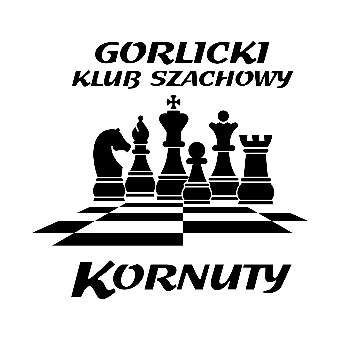 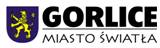 XXVII Międzynarodowe Mistrzostwa Gorlicw szachach szybkich Gorlice 2022Cel turnieju:- popularyzacja gry w szachy,- popularyzacja zdrowego i kulturalnego spędzania wolnego czasu,- wyłonienie najlepszej zawodniczki i najlepszego zawodnika w poszczególnych grupach,- umożliwienie międzynarodowych kontaktów sportowych.Organizatorzy:- Gorlicki Klub Szachowy „Kornuty”, MZS nr 5 w GorlicachSponsorzy:- Miasto Gorlice 				- Piekarnia Joker- Dark Pub Hotelik&Restauracja 		- WAFLEX – K i M Radzik- Mały RobinsonTermin i miejsce zawodów:- Turniej odbędzie się w dniu 25.06.2022r. (sobota) w MZS nr 5 w Gorlicach, ul. Krakowska 5- zapisy i weryfikacja zgłoszeń 8.00 – 8.45.- I runda godz. 09.15.System rozgrywek- Turniej zostanie rozegrany systemem szwajcarskim na dystansie 9 rund tempem 15 min. na zawodnika, (w grupie b i c tempem 10’+5”) w trzech kategoriach:- gr. A – do lat 10 – rocznik 2012 i młodsi,- gr. B – do lat 16 – rocznik 2006 – 2011, Gr. B zgłoszona do oceny rankingowej FIDE- gr. C – urodzeni w 2005r. i starsi. Gr. C zgłoszona do oceny rankingowej FIDE.Warunki uczestnictwa:- Zapisy i opłacenie wpisowego do godziny 845 w dniu zawodów	- grupa A – 15zł, młodzicy GKSz Kornuty z opłaconą składką 10zł	- grupa B – 20zł, juniorzy GKSz Kornuty z opłacona składką 15zł	- grupa C – 30zł., juniorzy GKSz Kornuty z opłacona składką 25złZgłoszenia: - zgłoszenia przyjmowane będą drogą elektroniczną do dnia 23.06.2022r. przez serwis www.chessarbiter.com bądź na adres pietiak@poczta.fm, lub w przypadku wolnych miejsc w dniu rozgrywek w godz. 8.00 – 8.45W zgłoszeniu należy podać Imię, Nazwisko, datę urodzenia, nazwę klubu/szkoły, kategorię i ranking zawodnikaNagrody:- nagrody i dyplomy w każdej grupie wiekowej.Grupa A (do lat 10)młodzicy – miejsca 1 – 3, młodziczki – miejsca 1- 31 miejsce – Puchar (dla zwycięzcy  turnieju) + voucher 150zł, 2 miejsce – voucher 100zł, 3 miejsce – voucher 50złGrupa B (do lat 16)juniorzy – miejsca 1 – 3, juniorki – miejsca 1-31 miejsce – Puchar (dla zwycięzcy turnieju) + voucher 150zł, 2 miejsce – voucher 100zł, 3 miejsce voucher 50złGrupa C (OPEN)Seniorzy – miejsca 1 – 3, 1 miejsce – Puchar + 350zł, 2 miejsce – 250zł, 3 miejsce – 150złnajlepsza kobieta – 150złPrzewidziano nagrody dodatkowe – (vouchery na pizzę, vouchery do placu zabaw)Sędzia Główny:Piotr Kretowicz – sędzia klasy państwowej, tel. 696 822 883Kierownik zawodówks. Jerzy GondekRODO. Zgłoszenie się do udziału w turnieju oznacza, że uczestnik wyraża zgodę na rozpowszechnianie danych na potrzeby zawodów zgodnie z RODO, w tym na przetwarzanie danych osobowych niezbędnych do przeprowadzenia turnieju (wraz ze sprawozdawczością), utrwalenie i rozpowszechnianie swojego wizerunku przez organizatorów w związku z promocją organizatora i turnieju.Postanowienia końcowe:Udział w turnieju oznacza akceptację regulaminu. W turnieju obowiązują aktualne przepisy Kodeksu Szachowego. Organizator zastrzega sobie ostateczną interpretację oraz wprowadzenie niezbędnych zmian w regulaminie turnieju„Zadanie dofinansowano ze środków Miasta Gorlice”